   ART-122 1987-1995 Wrangler YJ Rear 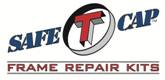 Upper Shock Mount Frame Repair    www.SafeTCap.com  1-800-407-7024 Installation Instructions   						                  2/5/2018IMPORTANT: Read and understand the “General Instructions for Installing SafeTCap Frame Repair Kits” before you begin.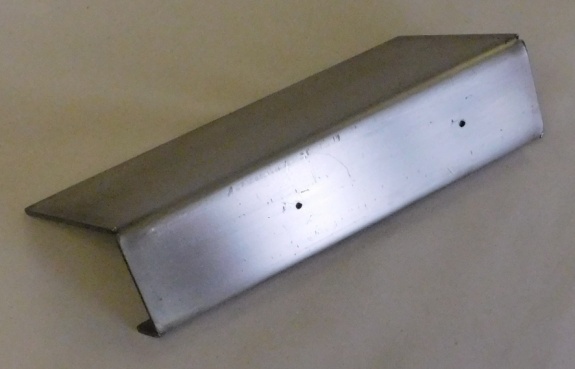 Chock tires and jack the rear of your Jeep high enough to create a safe work space. Use quality jack stands for support.Remove tire on side you are working.						Remove the shock.										Take measurements & mark shock centerline on frame in area not to be ground clean to relocate the ART-122 & shock mount when reassembling. Use a plasma torch, oxyacetylene cutting torch, Sawzall, or cutting disc. Remove the shock mount.			Place the ART-122 in position (see illustration A) and trace it on the frame.	Grind the area to be welded down to clean metal.					If you have purchased a new ART-123 SHOCK MOUNT with the ART-122 FRAME REPAIR we suggest you place the ART-123 on ART-122 using the two location holes & mark the shock centerline on ART-122.                      (see illustration B)	If using the original shock mount or another manufacturers shock mount, you will have to position it using the location measurements from step 5 after welding the ART-122 to the frame.						                     ART-122 1987-1995 Wrangler YJ Rear              Upper Shock Mount Frame RepairPlace the ART-122 on the frame, use measurements & marks from step 5 (illustration A), tack weld it in place.			Place the shock mount in position and test fit the shock. 				If satisfied with fit remove shock and weld ART-122 and shock mount solid.	Paint or coat repair.									Install shock.										Recheck all nuts and bolts.								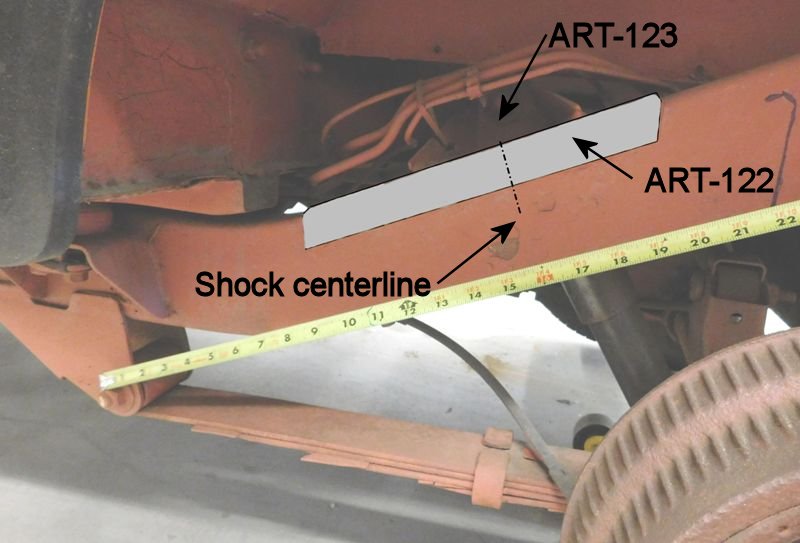  			  	Illustration A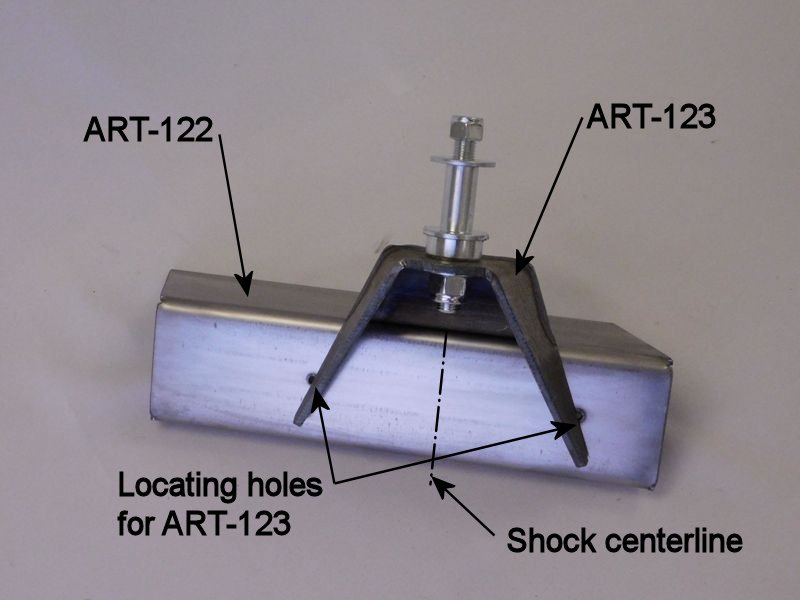 Illustration B                                            